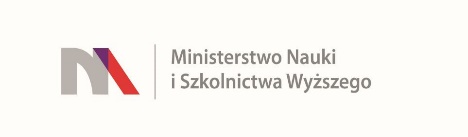 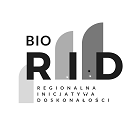 
UNIWERSYTET KAZIMIERZA WIELKIEGO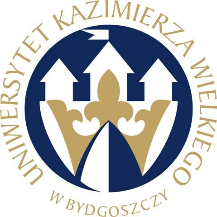 W BYDGOSZCZYul. Chodkiewicza 30, 85 – 064 Bydgoszcz, tel. 052 341 91 00 fax. 052 360 82 06NIP 5542647568 REGON 340057695www.ukw.edu.plUKW/DZP-282-ZO-63/2022Bydgoszcz, dn. 02.09.2022 r.OGŁOSZENIEO WYBORZE NAJKRZYSTNIEJSZEJ OFERTY DLA CZĘŚĆI 1 ORAZ UNIEWAŻNIENIU POSTĘPOWANIA DLA CZĘŚCI 2  		 Uniwersytet Kazimierza Wielkiego w Bydgoszczy z siedzibą przy ul. Chodkiewicza 30, 85-064 Bydgoszcz informuje, iż w wyniku przeprowadzonego postępowania w trybie Zapytania Ofertowego                                                Nr UKW/DZP-282-ZO-63/2022 pn. „Sukcesywne usługi w zakresie specjalistycznych tłumaczeń/korekt pisemnych dla Uniwersytetu Kazimierza Wielkiego w Bydgoszczy (projekt RID)”, została wybrana następująca oferta:  Część 1Sylwia Ufnalska Osada 9, 62-022 MieczewoCena oferty: 3430,00 zł bruttoIlość punktów wg kryteriów: 	- Cena – waga 50 % –  50 pkt         - Dodatkowe doświadczenie osób wyznaczonych do realizacji zamówienia – waga 25% - 10 pkt        - Termin usługi – waga 25% - 4,17 pktUzasadnienie wyboru:Oferta złożona przez w/w Wykonawcę jest jedyna oferta złożoną w postępowaniu i  uzyskała najwyższą liczbę punktów, tj. 64,17 pkt. Oferta została uznana za ofertę najkorzystniejszą na podstawie kryteriów oceny ofert określonych w treści zapytania ofertowego ( „Cena” – waga 100,00%, „Dodatkowe doświadczenie osób wyznaczonych do realizacji zamówienia” – waga 25%, „Termin usługi” – waga 25%)Część 2Zamawiający  unieważnia przedmiotowe postępowanie dla części 2 z uwagi na fakt, iż jedyna oferta złożona w postepowaniu przez Wykonawcę: Sylwia Ufnalska, Osada 9, 62-022 Mieczewo nie spełnia warunku udziału w postępowaniu.Zamawiający w pkt 2 Zapytania ofertowego wymagał, aby Wykonawca dysponował w zakresie korekty co najmniej jedną osobą, która jest native speakerem posiadającym wykształcenie wyższe z zakresu nauk biologicznych (stopień magistra lub jego odpowiednik) uzyskany w kraju anglojęzycznym.Z dokumentów złożonych przez Wykonawcę wynika, że osoba wykonująca korektę nie jestem native speakerem zgodnie z definicją zawartą w treści Zapytania ofertowego tj. Za native speakera uznaje się rodzimego użytkownika języka angielskiego, który posługuje się językiem angielskim jako ojczystym, jednocześnie język angielski to język pierwszy, który opanował w stopniu doskonałym.Kanclerz UKW                                                                                                 mgr Renata Malak